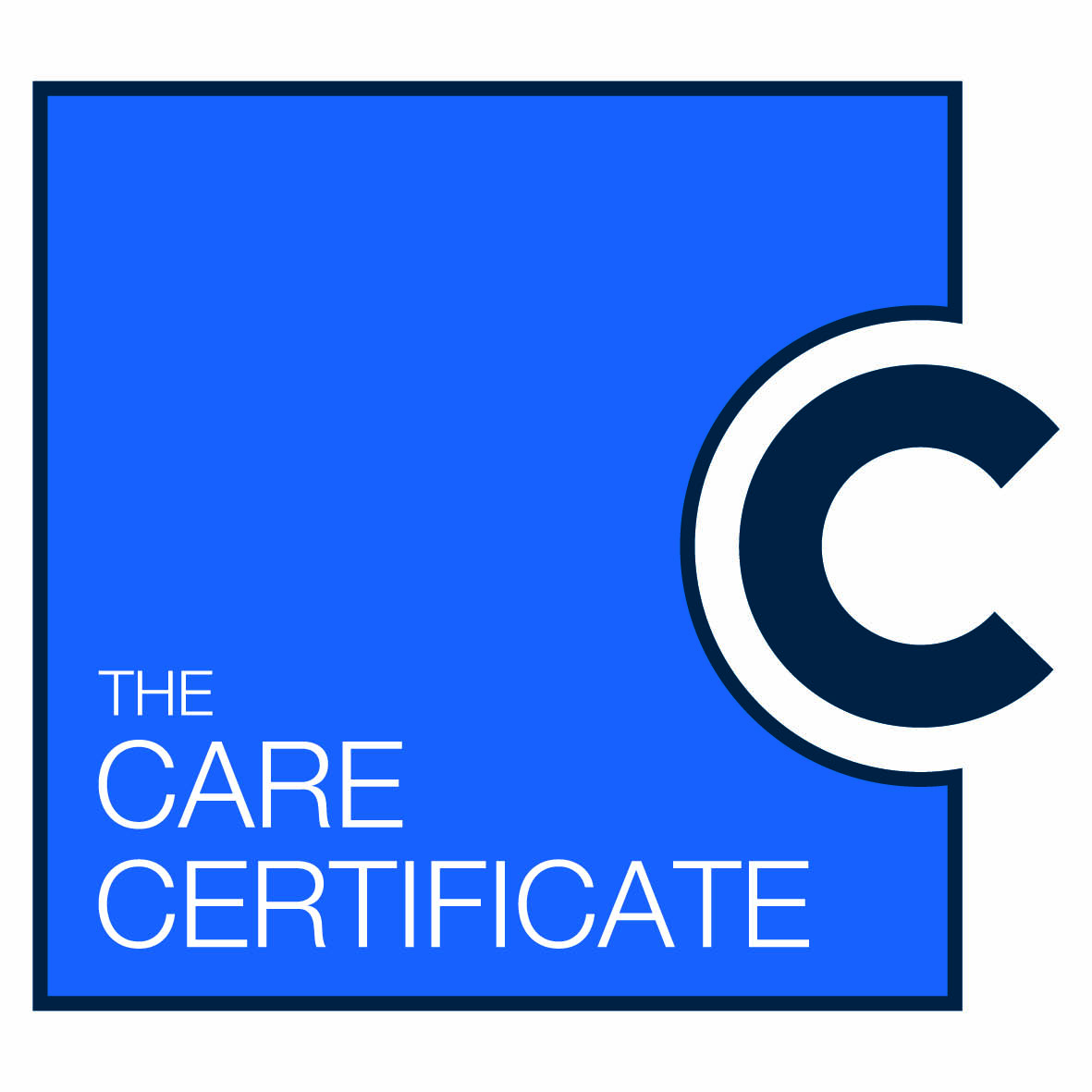 This certifies THAThas been assessed as competent with Standard 6 of the Care Certificate based on the standards for Health Education England, Skills for Care and Skills for HealthAwarding Employer	Date of award	